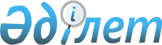 Атырау облысы әкімиятының 2002 жылғы 3 жылтоқсандағы N 294 "Атырау        облысында кедейлікті төмендету жөніндегі 2003-2005 жылдарға арналған бағдарлама туралы" қаулысына өзгерістер енгізу туралыАтырау облыстық Мәслихатының ІІІ сессиясының 2003 жылғы 12 желтоқсандағы N№38-ІІІ шешiмi. Атырау облысының әділет департаментінде 2004 жылғы 16 қаңтарда N 1746 тіркелді

      "Атырау облысында кедейлікті төмендету жөніндегі 2003-2005 жылдарға арналған бағдарлама туралы" облыс әкімиятының 2002 жылғы 3 желтоқсандағы N 294 қаулысына енгізілген өзгерістерді талқылап, Атырау облыстық мәслихаты ІІІ сессиясында шешім етті:




      1. Атырау облысы әкімиятының 2002 жылғы 3 желтоқсандағы N 294 "Атырау облысында кедейлікті төмендету жөніндегі 2003-2005 жылдарға арналған бағдарлама туралы" қаулысына облыстық әкімияттың 2003 жылғы 10 шілдедегі N 155 қаулысымен енгізілген өзгерістер бекітілсін (жалғанды).




      2. Осы шешімнің орындалуын бақылау әлеуметтік қорғау, денсаулық, білім, мәдениет және жастар істері жөніндегі тұрақты комиссиясына (Ж.Өмірбекова) тапсырылсын.


      

Облыстық мәслихат ІІІ




      сессиясының төрағасы



      Облыстық мәслихат хатшысы





Атырау облыстық әкімиятының 



2003 жылғы 10 шілдедегі N 155



қаулысымен бекітілген   



Атырау облысы әкімиятының 2002 жылғы 3 желтоқсандағы






N 294 "Атырау облысында кедейлікті төмендету жөніндегі






2003-2005 жылдарға арналған бағдарлама туралы" қаулысына






өзгерістер енгізу туралы




      Қазақстан Республикасы Үкіметінің 2003 жылғы 26 наурыздағы N 296 "Қазақстан Республикасында кедейлікті азайту жөніндегі 2003-2005 жылдарға арналған бағдарламаны бекіту туралы" 
 қаулысына 
, Қазақстан Республикасының 2001 жылғы 23 қаңтардағы N 148-ІІ "Қазақстан Республикасындағы жергілікті мемлекеттік басқару туралы"
 Заңының 27 бабы 
 1 тармағының 16 тармақшасына сәйкес облыстық әкімият қаулы етеді:




      1. Атырау облысы әкімиятының 2002 жылғы 3 желтоқсандағы N 294 "Атырау облысында кедейлікті төмендету жөніндегі 2003-2005 жылдарға арналған бағдарлама туралы" қаулысына төмендегідей өзгерістер енгізілсін:



      қаулының қосымшасындағы:



      4.3 "Бағдарламаны іске асыру индикаторлары" ішкі бөлімі жаңа редакцияда мазмұндалсын;



      5. "Бағдарламаның негізгі бағыттары мен іске асыру тетіктері" бөлімі:



      5.1.1. "Мақсатты топтарда кедейлік көлемін азайту жөніндегі шаралар" ішкі бөлімінің:



      "Мүгедектер" бөлімдегі екінші абзац келесі редакцияда мазмұндалсын:



      "Мүгедектерді оңалтудың техникалық құралдармен қамтамасыз ету жөнінде шаралар қабылдау".




      2. Осы қаулы облыстық мәслихаттың кезекті сессиясының бекітілуіне ұсынылсын.




      3. Осы қаулының орындалуын бақылау облыс әкімінің орынбасары М.И.Байғожинге жүктелсін.


     


Облыс әкімі





Облыс әкімиятының 2003 жылғы



10 шілдедегі N 155    



қаулысына қосымша     



4.3 Бағдарламаны іске асыру индикаторлары



					© 2012. Қазақстан Республикасы Әділет министрлігінің «Қазақстан Республикасының Заңнама және құқықтық ақпарат институты» ШЖҚ РМК
				

№


          Көрсеткіштер


Өлшем бірліктері


2002 жыл


   Болжам, жылдар


   Болжам, жылдар


   Болжам, жылдар


№


          Көрсеткіштер


Өлшем бірліктері


  баға


2003


2004


2005


  Экономикалық көрсеткіштер


  Экономикалық көрсеткіштер


  Экономикалық көрсеткіштер


  Экономикалық көрсеткіштер


  Экономикалық көрсеткіштер


  Экономикалық көрсеткіштер


  Экономикалық көрсеткіштер


1


Жан басына шаққандағы ішкі жалпы өнім


мың теңге


680,0


718,0


756,0


797,0


2


Кедейлік шегінен төмен тұратын халықтың үлес саны 


мың адам


67,0


53,6


42,9


34,3


3


Экономикалық белсенді халықтың  арасындағы жұмыссыздар үлес саны 


    %


12,3


11,7


11,4


11,1


4


Тіркелген жұмыссыздардың кәсіби қайта оқытылғандары


  адам


1585


1600


1700


1800


5


Қоғамдық жұмыспен қамтылғандар саны


  адам


6226


6500


7000


7500


  Әлеуметтік индикаторлар


  Әлеуметтік индикаторлар


  Әлеуметтік индикаторлар


  Әлеуметтік индикаторлар


  Әлеуметтік индикаторлар


  Әлеуметтік индикаторлар


  Әлеуметтік индикаторлар


6


Жалпы білім беру мектептері оқушыларының жалпы санының 3-ші ауысымда оқитын оқушылар үлес саны


     %


1,1


1,0


0,9


0,8
